 13 июня   на спортивной площадке МБОУ СОШ с. Индерка  библиотекарь школы  Шабаева Н.Х. провела  викторину на тему «Россия – родина моя». Ребята совершили путешествие по странам : «Найди слова», «Флаг России», «Сказочная», «Литературная», «Загадочная». Дети отвечали на вопросы интеллектуальных викторин о нашей Родине , о ее государственных символах, истории  и культуре.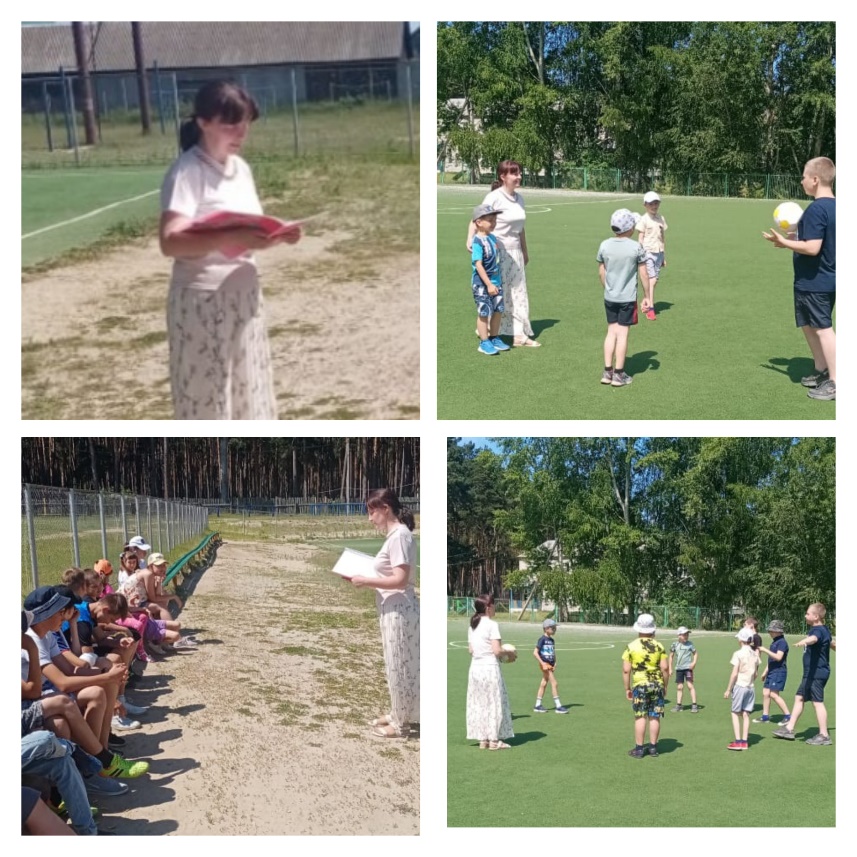 